		  FOR IMMEDIATE RELEASE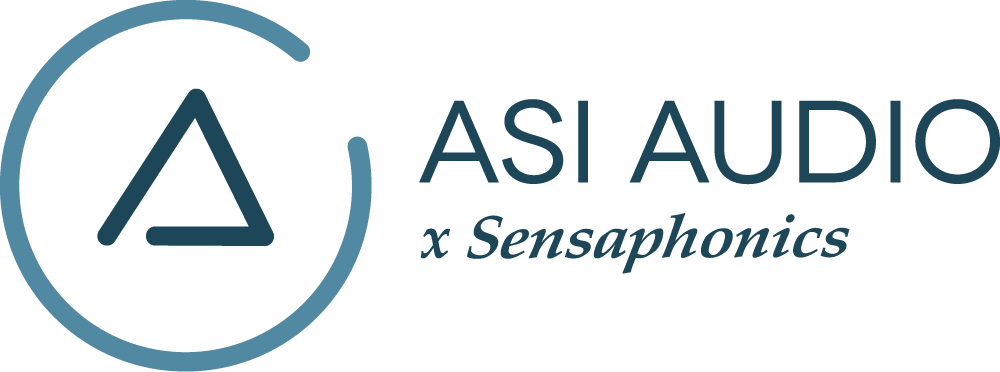 Performance DJ Spinscott eschews headphones for the ASI Audio 3DME IEM system— A DJ booth with no headphones in sight? That’s the case now for Jungle / Drum And Bass artist Spinscott when he takes the stage with a monitoring system made possible by ASI Audio’s 3DME Active Ambient IEM system —Beachwood, OH, August 8, 2022 — DJ, producer and drummer Spinscott was born into a musical family with rhythm a foundational part of his life. As a drummer that followed his father’s footsteps into a DJ career, Spinscott says that “Early on, I was mixing mostly 12-inch Jungle vinyl singles. I also spun a lot of house music.” He began DJing with a familiar setup of turntables and mixer and added in a sampler. “Eventually I incorporated a sampler into my rig because it gave me a way to ‘finger drum’ along with the music, adding a live performance element to my sets. “That refined and spun off further into a unique format – doing entire tracks, in real time, just with the sampler, 100% custom, loop-free, sequence-free and quantize-free – I call it ‘Jungle Plus Drums.’ It kind of bridges two worlds for me – live music performance and DJing.”Hearing oneself on stage is important for any successful DJ. In a traditional DJ setup, says Spinscott, “You typically remove the right ear cup to be able to hear your monitor, which exposes your right ear to very high sound levels. You have to have that speaker right there, near your ear. While you can just mix all in the headphones, that essentially isolates you from the crowd.”“Most DJ equipment has evolved over time, but headphones have kind of remained the same,” Spinscott opines. When exposed to the ASI Audio 3DME Active Ambient in-ear monitor system he realized that the challenges of DJ monitoring “could be solved with the 3DME approach.” The 3DME system utilizes Active Ambient earphones with embedded binaural microphones that pick up ambience – the direct sound around the performer including the audience – paired with a bodypack that houses a headphone amp, dual mic preamps, earphone and monitor I/O and DSP for signal processing and blending the ambient and monitor signals, under control of the free companion ASI Audio App for iOS and Android. “I’m now an avid user of the product,” he says. “It just makes sense for the application. It adds a lot of value, particularly when I’m playing live elements and mixing at the same time.”But again, with the 3DME, you manage the overall sound and the volume, and you’re more able to keep things at consistent levels. As a result, you protect your hearing in both the short and long term.”Spinscott’s innovative monitoring setup involves feeding the 3DME beltpack from the headphone jack on his mixer with the Cue split panned left and the 3DME ambience turned down almost all the way on the left channel. On the right-hand side, the ambience is turned up with no programming being fed from the mixer – he listens to the monitor speaker via the 3DME right channel mic, using the ASI Audio App to EQ the full-range monitor output. “I tend to mix to the hi-hat,” he explains, “It’s the most staccato instrument. It’s usually the timekeeper, especially in 808-based or other electronic-type music. I don’t have to turn up the volume as loud because I’m only hearing what I need to hear to mix.”The 3DME IEMs, Spinscott says, “stay in my ears the whole time. If somebody does come up to speak to me, because of the ambient microphones, I don’t have to take my headphones off. It frees up my hands to do other things. If I am drumming or triggering samples and cues, it’s a game-changer.” The system is simple to operate, he says. “It becomes a set-it-and-forget-it type of thing. That’s so important to any performer. You don’t want to focus on your equipment while you’re on stage; you want to focus on the music and get into that zone that we all crave.”“I love the sound quality of the 3DME and, even more, the control,” he notes. “It just creates this consistency that removes the room variables, so I am free to be creative and spontaneous from the very start of the set. This is a huge step forward in ensuring that just about every set starts off great from the first downbeat.”Hearing protection is a major benefit of the 3DME IEM system for Spinscott. “Everything is lower volume in my ears,” he says. “You’re getting the protection while you’re enhancing the experience by being able to hear everything.” Spinscott content is available at Spinscott.bandcamp.com, and he can be found at youtube.com/user/Spinscott/, facebook.com/Spinscott, twitter.com/Spinscott and on Twitch.tv/spinscott. Spinscott hits the road this fall for gigs including performances at the festivals Bassquake Weekender in Berlin on August 13 and Beat Geek in London on September 24.More Information: asiaudio.comAn in-depth Q&A with Spinscott can be found on the ASI Audio news pagePhoto file 1: Spinscott1.jpgPhoto caption 1: Spinscott controlling his ASI Audio 3DME Active Ambient Monitoring System with the ASI Audio AppPhoto file 2: Spinscott2.jpgPhoto caption 2: Spinscott keeps his ASI Audio 3DME earpieces fitted throughout his performances, optimizing what he hears while keeping his hands free and his focus on his performancePhoto file 3: ASIAudio_3DME-Gen2_Main.jpgPhoto caption 3: The second-generation ASI Audio 3DME Gen2 Active Ambient Monitoring System consists of Active Ambient earphones with embedded binaural MEMS ambient microphones, an updated bodypack mixer/controller/DSP processor/headphone amplifier with an included jumper cable to connect to wireless IEM receivers, and the Bluetooth-enabled ASI Audio App for control. New Gen2 ASI Audio App and belt pack enhancements expand the system feature set based on user requests and customer needs and include extended battery life# # # # #Press contact:Clyne Media, Inc.Frank Wells, Senior Account Manager615.585.0597frank.wells@clynemedia.comASI Audio contact:Evan MacKenzie, Vice President, Marketing and Sales216.970.4468 ext.104evanmackenzie@asiaudio.comABOUT ASI AUDIOFounded in 2019 by the team of hearing health advocate Dr. Michael Santucci Au.D. of Sensaphonics and Think-A-Move, Ltd. (developers of innovative speech recognition products for high-volume environments), ASI Audio x Sensaphonics has combined patented technologies and market insights to create 3DME Music Enhancement, a fundamentally different approach to in-ear monitoring and hearing protection. 3DME combines Active Ambient technology and personalized sound quality via the intuitive ASI Audio app, creating a system equally useful for amplified and acoustic monitoring for musicians and concertgoers alike. Web: www.ASIaudio.com. 